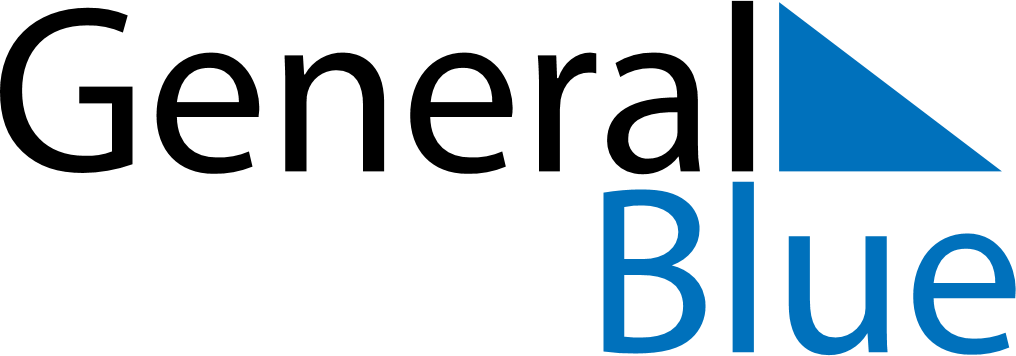 June 2022June 2022June 2022CuracaoCuracaoSUNMONTUEWEDTHUFRISAT1234567891011Father’s Day12131415161718192021222324252627282930